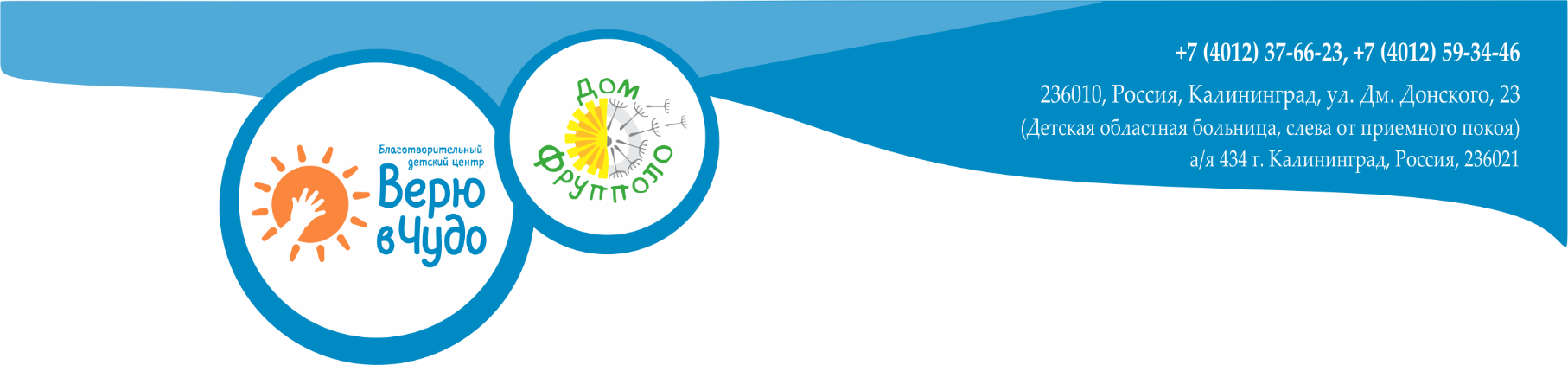 «Утверждаю»ДиректорБлаготворительного центра «Верю в чудо»Лагутинская София Владимировна«22» июля 2019 г.ПОЛОЖЕНИЕо проведении VIII Благотворительного турнира по мини-футболу на кубок «Верю в чудо»ОБЩИЕ ПОЛОЖЕНИЯ Благотворительный Турнир по мини-футболу «Верю в чудо» для любительских, корпоративных команд проводится на реализацию нашей постоянной долгосрочной благотворительной программы «Адресная и паллиативная помощь семьям с детьми с тяжелыми заболеваниями». ЗАДАЧИ И ЦЕЛИ Основными задачами являются: - Привлечение пожертвований (благотворительные взносы за участие) на реализацию нашей постоянной долгосрочной благотворительной программы «Адресная и паллиативная помощь семьям с детьми с тяжелыми заболеваниями»; - Пропаганда здорового образа жизни и вовлечение широких слове населения в занятия футбола; - Выявления сильнейших в данном виде спорта; Турнир проводится в целях: -  Популяризации мини-футбола, как одного из самых демократичных и доступных для всех категорий населения в данном виде спорта; - Формирования общественного мнения о социальной значимости развития физической культуры и спорта на территории Калининградской области; - Повышения уровня физической подготовленности у работников; - Популяризации социальной активности молодежи и граждан посредством волонтерской деятельности и больничного волонтерства, в частности; - Проявления социальной зрелости, сострадания и сопричастности посредством благотворительности. МЕСТО И СРОКИ ПРОВЕДЕНИЯ. Турнир по мини-футболу будет проводиться в г. Калининград 18 мая 2019 года по адресу: стадион «Балтика», пр-т. Мира, 8.ОРГАНИЗАТОРЫ ТУРНИРА Подготовка и проведение Турнира осуществляется Благотворительным центром «Верю в чудо» при поддержке КРОО «Федерация Футбола Калининградской области». УЧАСТНИКИ СОРЕВНОВАНИЙ Корпоративные команды - 8 (1 - вратарь, 5 - на поле, 2- замена участников) человек (Сотрудники коммерческих предприятий, организаций, объединений, клубов и сообществ). Возрастная категория от 18 лет и старше. 6. УСЛОВИЯ ПРОВЕДЕНИЯ ТУРНИРА - игра состоит из 2 (двух) таймов, продолжительностью по 8 (восемь) минут;- на финальной стадии по 10 (десять) минут; - в составе одной команды на поле могут находиться вратарь и 5 (пять) полевых игроков; - замена производится через середину поля, без остановки игры; - при ударе от ворот, вратарь вводит мяч рукой; - вратарь во время игры имеет право дать рукой пас за центр поля, как рукой, так и ногой, но мяч, заброшенный в ворота рукой не засчитывается; - вратарь не имеет право брать мяч в руки после паса ногой от своего партнера; - аут вводится с боковой линии ногой; ввод мяча в игру 4 (четыре) секунды; - подкаты запрещены; - удаленный игрок в этой игре не участвует; - желтая карточка-удаление на 2 (две) минуты, без права выхода после гола красная карточка-удаление на 4 (четыре) минуты, без права выхода на после гола; - удаленный игрок в этой игре не участвует (драка, грубый прием с целью нанесения травмы, нецензурная брань); - гол, забитый с начального удара засчитывается; - гол, забитый из аута или при вводе мяча от ворот не засчитывается, если мяч никого не коснулся; - в серии послематчевых пенальти - по 3 (три) разных игрока от каждой команды, при ничейном результате-по 1 (одному) до промаха, пенальти может пробивать 1 (один) и тот же игрок; - за отказ играть и самовольной уход команды с поля ей засчитывается поражение со счетом (0:3)7. ОПРЕДЕЛЕНИЕ ПОБЕДИТЕЛЕЙ При проведении игр в групповом турнире, места команд определяется по наибольшей сумме очков набранных в результате всех встреч, за победу в матче команда получает 3 очка, при ничьей – 1 очко, поражение – 0 очков. 8. НАГРАЖДЕНИЕ - Команда, занявшая 1 место, награждается Кубком победителя, медалью, грамотой, призами;- Команда, занявшая 2 место, награждается Кубком победителя медалью, грамотой, призами;- Команда, занявшая 3 место, награждается Кубком победителя, медалью, грамотой, призами; - Команды, занявшие 4, 5, 6, 7, 8 места, награждаются грамотой, памятными призами.9. ФИНАНСИРОВАНИЕ Расходы по подготовке и проведения Турнира несет проводящая организация – Благотворительный центр «Верю в чудо» при поддержке спонсоров. Расходы на транспорт, питание в день проведения Турнира, личное страхование и другие расходы обеспечиваются за счет участников соревнований. Рекомендованный вступительный добровольный взнос участников благотворительного Турнира «Верю в чудо» - для корпоративных команд – 10000 рублей с команды. 10. ОБЕСПЕЧЕНИЕ БЕЗОПАСНОСТИ УЧАСТНИКОВ И ЗРИТЕЛЕЙ Матчи Турнира проводятся на спортивном сооружении, отвечающем требованиям соответствующих нормативных правовых актов, действующих на территории Российской Федерации и направленных на обеспечение общественного порядка и безопасности участников и зрителей, а также при условии наличия актов готовности спортивного сооружения к проведению мероприятий, утверждаемых в установленном порядке. Представители команд несут ответственность за своих участников за физическое состояние и травматизм. 11. ПОРЯДОК И СРОКИ ПОДАЧИ ЗАЯВОК Предварительные заявки на участие в Турнире принимаются в электронном виде по адресу deti39@mail.ru. Последний день заявок 20 сентября 2019г. Заявки в день соревнований не принимаются. Образец заявки представлен в Приложении 1. По всем вопросам обращайтесь, пожалуйста, по телефону: 8 963 738-24-99 - координатор благотворительных мероприятий Юля ГермановичПриложение 1ЗАЯВКА на участие в турнире от команды НОМИНАЦИЯ Капитан команды ____________________________________________Ф.И.О. /подпись/ Представитель команды______________________________________ Ф.И.О. /подпись/№ п/пФамилия Имя ОтчествоДата рожденияМесто работы